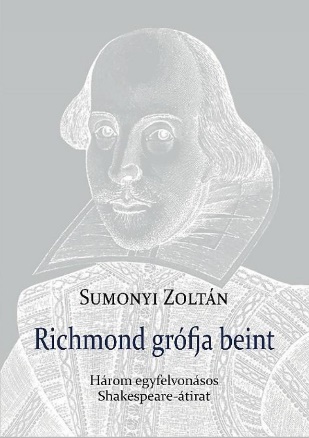 Sumonyi Zoltán   Richmond grófja beint Három egyfelvonásos Shakespeare-átiratNéhány évvel ezelőtt egy kisebb színház rendezője azzal keresett meg, hogy átírnék-e nekik egy Shakespeare-drámát egyfelvonásosra úgy, hogy legfeljebb öt-hat szereplője legyen. Először nemet mondtam, de közben nagy kihívást éreztem lehetetlen kérésében, s belekezdtem a III. Richárd átírásá-ba. Négy szereplője lett és azt a címet kapta, hogy Richmond grófja beint. „Ez így jól lesz – mondta – de kellene még egy ilyen, mert a közön-ségnek akkor van igazán színházi élménye, ha közben legalább egy szü-netet tartunk. Nagy divat most a Macbeth, meg tudnád csinálni?” Ezt úgy képzeltem el, mintha a reformkor elején egy vándortársulat adná elő, majd, hogy még nagyobb színházi élménye legyen a remélt közönségnek, átírtam a Coriolanust is. Hanem akkorra éppen kitört a koronavírusos világjárvány, a szín-ház átmenetileg bezárt, a három egyfelvonásos Shakespeare pedig maradt a számítógépemben. Most újra olvasva a már-már elfeledett kísérleteket, megerősítették régi gyanúmat, hogy mindig, mindenütt feltűnhet egy-egy jobbsorsra érdemes, de a hatalomtól, vagy a hatalomvágytól megrészegült Coriolanus, III. Richárd, vagy Macbeth. Akik aztán a dramaturgia sza-bályai szerint rendesen elbuknak. Sumonyi Zoltán: Richmond grófja beintHungarovox, 2023. 